Αριθμ. Πρωτ: 20                              ΠΡΟΣ:  Yπουργό Υγείας  κ.Γεωργιάδη ΆδωνιΠάτρα:    28.1.24                              ΚΟΙΝ: - Διοικητή 6ης ΥΠε  κ. Καρβέλη Ιωάννη                                                                      -ΠΟΕΔΗΝΘέμα: «Ανάκληση της απόφασης του Υπουργείου Υγείας σχετικά με την αναστολή λειτουργίας του Βηματοδοτικού Κέντρου στο Νοσοκομείο μας».Μετά την κατάργηση της θέσης του Αν. Διοικητή έρχεται τώρα και δεύτερο χτύπημα υποβάθμισης του Νοσοκομείου μας με απόφαση του Υπουργείου Υγείας περί αναστολής λειτουργίας του Βηματοδοτικού Κέντρου στο Νοσοκομείο μας . Η συνταξιοδότηση του ενός καρδιολόγου είναι γνωστή εδώ και καιρό και θα μπορούσε να είχε προβλεφθεί  και να καλυφθεί χωρίς να δημιουργηθεί κανένα πρόβλημα. Παραταύτα ο ίδιος καρδιολόγος από τον περασμένο Οκτώβριο με δελτίο παροχής υπηρεσιών  εργάζεται στο Νοσοκομείο  μας , στο Βηματοδοτικό Κέντρο , όμως από τον Δεκέμβριο του 2023 το Βηματοδοτικό Κέντρο έπαψε να θεωρείται πιστοποιημένο και ανεστάλη η λειτουργία του .Προς τι λοιπόν η αναστολή  λειτουργίας από τη στιγμή που εργάζεται ο ίδιος καρδιολόγος;Από τα παραπάνω καθίσταται σαφές πως 1.  Με την κατάργηση της θέσης του Αν. Διοικητή και 2. Με την αναστολή λειτουργίας του Βηματοδοτικού Κέντρου στο Νοσοκομείο μας ,  ότι και τα δύο  αυτά γεγονότα είναι υποβολιμαία από συγκεκριμένους κύκλους, που επιδιώκουν την περαιτέρω συρρίκνωση του «Αγ. Ανδρέα».Με την αναστολή λειτουργίας του Βηματοδοτικού Κέντρου μπαίνουν προσκόμματα στην παροχή Υπηρεσιών Υγείας με αποτέλεσμα να ταλαιπωρούνται περισσότερο οι ασθενείς, να μακραίνουν οι λίστες αναμονής και να τίθεται σε κίνδυνο η υγεία τους.Απαιτούμε : Nα επαναλειτουργήσει το Βηματοδοτικό Κέντρο Tην τάχιστη επαναπιστοποίηση του , όπως ισχύει από το 2012 Το ξεπέρασμα της γραφειοκρατικής αγκύλωσης του Υπουργείου Υγείας  με την αλλαγή της σύμβασης του καρδιολόγου  Να προκηρυχθούν το ταχύτερο δυνατόν μόνιμες θέσεις καρδιολόγων. Αναμένουμε για τις δικές σας ενέργειες άμεσα διότι πρόκειται για μείζον ζήτημα διασφάλισης της Δημόσιας Υγείας.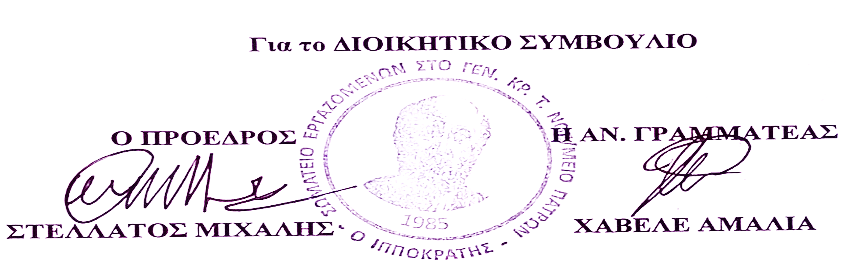 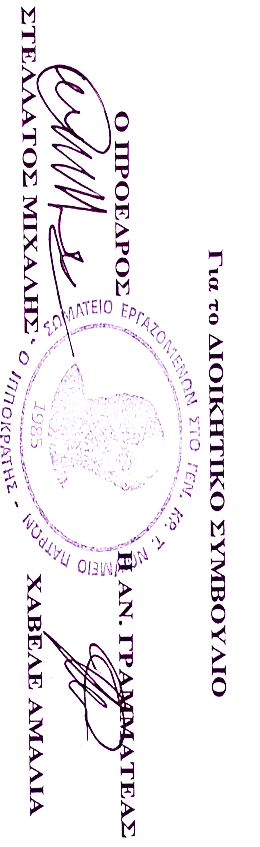 ΣΩΜΑΤΕΙΟ ΕΡΓΑΖΟΜΕΝΩΝ «Ο ΙΠΠΟΚΡΑΤΗΣ»ΓΕΝΙΚΟΥ ΠΕΡΙΦΕΡΕΙΑΚΟΥ ΚΡΑΤΙΚΟΥ ΝΟΣΟΚΟΜΕΙΟΥ ΠΑΤΡΩΝ «Ο  ΑΓ. ΑΝΔΡΕΑΣ»ΤΑΧ. Δ/ΝΣΗ: ΤΣΕΡΤΙΔΟΥ 1  Τ.Κ.26335 ΤΗΛ.: 2613601987 FAX.:2613601986E-MAIL:Somippok@otenet.gr  http://www.somippok.blogspot.comΑΡΙΘΜ. ΕΓΚΡ. 117/85